מ ש ר ד  ה מ ש פ ט י םמנהלת היחידות המקצועיות      משרד המשפטים                              מנהלת היחידות המקצועיות			    מועצת רואי חשבוןקול קורא להגשת מועמדות לשמש מפקח על מתמחים בהתאם להוראות לתקנה 24ב לתקנות רואי חשבון, התשט"ז-1955
מועצת רואי חשבון (להלן: "המועצה") מזמינה מועמדים שרואים עצמם מתאימים לשמש כמפקחים על  מתמחים, להציע מועמדותם כפי שיפורט להלן.תקציר ומטרותתקנה 24ב לתקנות רואי חשבון, התשט"ז-1955  (להלן: "התקנות") מסמיכה את המועצה למנות מפקח על המתמחים מטעמה.בכוונת המועצה למנות מפקחים על המתמחים לצורך בדיקת טיב ההתמחות, הכול כפי שיפורט להלן בקול קורא זה.הגדרת התפקיד ותנאי כשירותתיאור התפקיד:ביצוע ביקורת מטעם המועצה על מתמחים בראיית חשבון בהתאם לתקנות, לצורך בחינת טיב ואיכות ההתמחות בהתאם לפרמטרים המפורטים להלן:בחינת ביצוע שעות ההתמחות כנדרש ובהתאם לאישור ההתמחות שניתן למתמחה.בדיקת טיב ואיכות הלמידה של המתמחה בתקופת ההתמחות.מספר הביקורות שיבצע המפקח יהיה בהיקף של  35 ביקורות בחודש או כפי שיורה מזכיר המועצה.הביקורות יבוצעו במשרדי המאמן.לאחר ביצוע הביקורת יכין המפקח דו"ח ביקורת מפורט, וימלא את קובץ פיקוח ההתמחות בהתאם לנוסח ולהנחיות המועצה ובתוך המועדים שיוקצו לכך. הדו"ח  והקובץ יועברו על ידו למזכירות המועצה (להלן: "המזכירות"). במסגרת הדו"ח יחווה המבקר דעתו על טיב ההתמחות של המתמחה, וזאת בהסתמך על הביקורת שערך, בדיקת ניירות העבודה, דוחות נוכחות ובירורים נוספים שערך עם המאמן והמתמחה. למען הסר ספק, מובהר בזאת כי חוות הדעת של המפקח במסגרת הביקורת שיערוך, הינה בבחינת המלצה בלבד וכי המסקנות המתחייבות מחוות הדעת יתקבלו על ידי המועצה. בחינת נושאים נוספים עליהם תחליט המועצה דרישות התפקידבמסגרת תפקידו, ייתכן והמפקח יידרש להופיע בפניי המועצה לדיון הנוגע לדו"ח שהגיש או לכל עניין אחר.במתן השירותים האמורים יפעל המפקח בהתאם להוראות המועצה ובכלל זה יקיים ישיבות עם המזכירות בהתאם לצורך.  המועמד יידרש לבצע ביקורות במקומות שונים בארץ בהתאם לרשימת מתמחים לפיקוח שתיקבע ע"י המזכירות.הזכאים להגיש מועמדות:יוגשו כמועמדים למתן השירות יחידים בלבד – תוך זיהויים על פי מס' ת.ז. לא יתאפשר מתן השירות על ידי  תאגיד.רק מי שיגיש מועמדותו ויעמוד בתנאי הסף ובתנאי הכשירות המקצועיים שלהלן מועמדותו תיבחן.תנאי סף:תנאי סף כלליים: על המועמד לצרף אישור בר תוקף על ניהול פנקסי חשבונות ורשומות לפי חוק עסקאות גופים ציבוריים  (אכיפת ניהול חשבונות מטעם מע"מ ותשלום חובות מסים) התשל"ו – 1976.על המועמד לצרף אישור בר תוקף מטעם רשות המסים בדבר היות המציע עוסק מורשה.המועמד יידרש לחתום על כתב ההתחייבות המצורף כנספח א', טרם תחילת עבודתו, וכן מדי שנה כתנאי לחידוש ההתקשרות עמו, בהיבטי שמירת סודיות, מניעת ניגוד עניינים ותנאי סיום התקשרות (ראו נספח א').תנאי סף מקצועייםהמועמד מחזיק ברישיון לראיית חשבון. לצורך עמידתו של המועמד בתנאי סף זה, על המועמד לצרף העתק צילומי של תעודת הרישיון. לצורך חידוש ההתקשרות נדרש המועמד לצרף מדי שנה העתק צילומי של הרישיון העדכני. המועמד יהא בעל ניסיון מעשי בראיית חשבון  של 7 שנים לפחות קודם ובסמוך למועד הגשת מועמדותו לתפקיד.המועמד לא הורשע בדין פלילי או משמעתי שמפאת מהותו, חומרתו או נסיבותיו אין הוא ראוי לשמש בתפקיד.המועמד יעמוד בדרישות הקבועות בתקנות לשמש כמאמן.המועמד יהיה בעל ניסיון שלא יפחת מ-5 שנים כמאמן.המועמד יהא בעל יכולת ניידות: הפיקוח יבוצע  בכל קצוות הארץ.המועמד יתחייב לערוך 35 בקורות בחודש, או כפי שיורה  מזכיר המועצה בכל הארץ ובשעות היום.תגמול:מפקחים על המתמחים שימונו יהיו זכאים לתשלום בסך של 450 ₪ + מע"מ עבור  ביצוע  כל ביקורת כפי שהוגדרה לעיל. כן ישולם החזר הוצאות נסיעה בסכום של עד 1200 ₪ + מע"מ לחודש כל זאת על פי הוראת חשכ"ל ליועצים 13.9.0.2 – תעריף של 1.4 ₪ לפני מע"מ לק"מ, אך ורק בנסיעות אשר יעלו על 30 קילומטר לכל כיוון אחד, כנגד מילוי הטבלה שבנספח ב' לקול הקורא.יודגש כי לא יהיה בהתקשרות זו כדי ליצור יחסי עובד מעביד בין המועמד שמונה לבין המדינה.לא ישולמו למבקרי המתמחים דמי בטלה.
קבלת התגמול מחייבת רישום לפורטל הספקים הממשלתי.

הליך הבחירהמיון ראשוני - מבין כלל המועמדים ייערך מיון ראשוני על בסיס המסמכים שיצורפו להצעת המועמדות. בנוסף יילקחו בחשבון שיקולים שונים המשפיעים על מידת ההתאמה של כל מועמד למינוי, כגון השכלה, זמינות, ניסיון מקצועי מגוון וניסיון באימון מתמחים.ועדת המיון – מתוך המועמדים שיעברו את שלב המיון הראשוני יוזמנו המועמדים המתאימים ביותר לראיון אישי בפני וועדה שתמונה על ידי המועצה. הוועדה תתייחס בין היתר לשיקולים שפורטו לעיל לגבי המיון הראשוני וכן התרשמות מן המועמד, ותקבע אם להמליץ למועצה למנותו כמפקח על המתמחים. הוועדה רשאית להמליץ על דירוג המועמדים בהתאם למידת התאמתם לתפקיד.שלב המינוי:המועצה תמנה מפקחים על  מתמחים מבין המועמדים שהומלצו על ידי הוועדה. מעבר להתחייבות הכללית עליה נדרש המועמד לחתום בכתב ההתחייבות נספח א', למען הסר ספק, יובהר כי עצם מתן המלצה על מועמד על ידי הוועדה אין בה כדי לחייב את המועצה למנותו לתפקיד. כמו כן, אין במינוי משום התחייבות להפעלת המפקח בכלל או בהיקף פעילות מסוים.כמו כן יובהר כי אין באיתור מועמדים במסגרת הליך קול קורא זה כדי למנוע מהמועצה לפנות בכל שלב למועמדים מתאימים ולמנותם למפקחים מתמחים.משך תקופת המינוי:המינוי למפקח על  מתמחים יהא לתקופה של שלוש שנים, תוך אפשרות להאריך את המינוי עד שלוש שנים נוספות תחת אותם התנאים, וזאת בהסכמת המפקח על  המתמחים ובהתאם לשיקול דעתה הבלעדי של המועצה. המועצה שומרת לעצמה את הזכות לצאת לקול קורא נוסף לשם הוספת מבקרים.ביטול המינוי:על אף האמור לעיל, בעניין תקופת המינוי, למועצה סמכות לבטל את המינוי של המפקח על המתמחים, ככל שאינו עומד בתנאים הקבועים בכתב ההתחייבות או ככל שנמצא כי אינו מתאים לביצוע התפקיד, וזאת לאחר שתינתן למפקח הזדמנות לטעון טענותיו בנושא.
הגשת מועמדות:הגשת המועמדות תיעשה על גבי הטופס המצורף – שאלון למועמד - נספח ג' וכתב ההתחייבות המצורף כנספח א'. בצירוף המסמכים הבאים:1. קורות חיים;2. תעודות המעידות על השכלה אקדמית;3. תעודות המעידות על רישוי מקצועי;4. תעודות המעידות על עמידה בתנאי הסף;5.  צילום תעודת זהות.למתן מענה לשאלות נוספות בכל הקשור להליך זה, ניתן לפנות באמצעות הדוא"ל: moazar@justice.gov.ilאת השאלון בצירוף כל המסמכים הנדרשים יש לשלוח לכתובת הדוא"ל:  moazar@justice.gov.il, לא יאוחר  מיום  22.10.2019 בשעה 09:00*** הצעה שלא תגיע עד התאריך והשעה האמורים לא תילקח בחשבון, ובכלל זה הצעות שיישלחו בדקות האחרונות ולא יגיעו בזמן בשל בעיות תקשורת מחשבים למיניהם***ניתן להוריד את השאלון ולקבל מידע נוסף באתר האינטרנט של מועצת רואי חשבוןהודעה זו מיועדת לנשים ולגברים כאחד.נספח א'לכבודיו"ר מועצת רואי חשבוןמשרד המשפטיםשלום רב, הנדון: הסכמה לתנאי ההצטרפות למערך הפיקוח על מתמחים בראיית חשבוןבהמשך להגשת הצעתי לשמש כמפקח על מתמחים בראיית חשבון  (להלן: "התפקיד") וכחלק בלתי נפרד הימנה, הריני להתחייב כדלקמן:כלליהריני להצהיר כי תנאי מתן השירות במסגרת התפקיד, כפי שפורסמו בקול הקורא (מצ"ב כנספח) ידועים לי ומקובלים עליי, ובכלל זאת ההתחייבות לעמידה בדרישות מזכירות מועצת רואי חשבון (להלן: "המועצה") ובעלי התפקידים/נותני השירותים המוסמכים האחרים, לרבות בהיבטי עמידה בלוחות זמנים, התייצבות לדיונים והגשת דיווחים כנדרש.שמירת סודיותהריני מתחייב/ת לשמור בסוד ולא להעביר, להודיע, למסור או להביא לידיעת כל אדם, כל ידיעה שתגיע או שהגיעה אליי עקב ביצוע התפקיד, וכן הריני מתחייב/ת לא לעשות במידע האמור שימוש לצרכיי האישיים או לטובת תאגיד או גוף שאני קשור/ה אליו, כל עוד אני משמש/ת בתפקיד, לפני כן או לאחר מכן, פרט למידע שהפך לנחלת הכלל; ידוע לי שאי מילוי התחייבויות על פי סעיף זה מהווה עבירה לפי סעיף 117 לחוק העונשין, התשל"ז-1977. למען הסר ספק, ומבלי לפגוע בכלליות האמור, אני מתחייב/ת לא לפרסם, להעביר, להודיע, למסור, או להביא לידיעת כל אדם מידע הקשור בהליכי הביקורת הנערכים על מתמחים בראיית חשבון, למעט מידע שהמועצה תקבע כי איננו סודי.הימנעות מניגוד ענייניםהנני מתחייב/ת בזה, להימנע מלקבל החלטות בתוקף התפקיד, להשתתף, או לטפל בכל צורה אחרת, במישרין או בעקיפין, בנושאים העלולים להעמידני במצב של חשש לניגוד עניינים, ובפרט במקרים הבאים:כאשר מתמחה שאני מעורב/ת בביצוע הביקורת לגבי התמחותו, או מאמנו של המתמחה, הוא קרוב משפחתי (לעניין זה - "קרבה משפחתית" - לרבות קרבה משפחתית חורגת או הנוצרת עקב אימוץ; "קרוב משפחה" - בן או בת זוג (לרבות ידוע בציבור), הורה, הורי הורה, בן, בת, אח, אחות, גיס, גיסה, דוד, דודה, בן-אח, בת-אח, בן-אחות, בת-אחות, חותן, חותנת, חם, חמות, חתן, כלה, נכד או נכדה, בן דוד, בת דוד); כאשר קיים או התקיים קשר עסקי ו/או קשר אישי ביני לבין מאמנו של המתמחה ו/או עם המתמחה עצמו;בכל עניין שעלול להעמידני בחשש לניגוד עניינים.במקרה של ספק בדבר יישום הוראות התחייבות זו, אפנה למזכירות מועצת רואי חשבון (להלן: "המזכירות") ו/או למועצה, שיתייעצו עם הייעוץ המשפטי של משרד המשפטים, ואפעל על פי הנחיותיהם. עד לקבלת אישור, אמנע מהמשך טיפול בעניין לגביו התעורר הספק.תנאי הפסקת מינויידוע לי ומוסכם עליי שמשך המינוי הוא לשלוש שנים ממועד החתימה על כתב התחייבות זה וכי ניתן להאריכו עד שלוש שנים נוספות.על אף האמור לעיל, ידוע לי ומוסכם עליי כי למועצת רואי חשבון סמכות לבטל את מינויי בכל מועד, וזאת במידה ולא אעמוד בדרישות התפקיד, כולן או מקצתן, ו/או אם המועצה קבעה כי התקיים אחד או יותר מהמצבים מהבאים: איכות הביקורת שבוצעה על עבודת המתמחים היתה ירודה;התגלה חוסר שיתוף פעולה בין המתמנה לבין המועצה ו/או המזכירות ו/או נותן שירותים אחר במערך הפיקוח על המתמחים;חוסר זמינות של המתמנה למתן השירותים הנדרשים;התגלה ניגוד עניינים והמתמנה לא דיווח על כך למועצה ו/או למזכירות במועד, או לא פעל בהתאם להנחיות שנמסרו לו בהקשר זה;התגלתה רשלנות מהותית בעבודת המתמנה כמפקח על  המתמחים;המתמנה נהג באופן שאינו הולם את מעמדו;נגד המתמנה נפתחו הליכים משמעתיים או פליליים, למעט הליכים כאמור בהם זוכה המתמנה;המתמנה הפר את חובת הסודיות בקשר לעבודתו.ובאתי בזאת על החתום:_________          _______            _________          תאריך               	       שם	                      חתימה                נספח ב'אל: מזמין השירותהריני מצהיר בזאת כי:ביצעתי את הנסיעות המפורטות בתצהיר זה (להלן "הנסיעות").הנסיעות היו כרוכות בהוצאות כספיות מצידי.הנסיעות בוצעו לטובת מתן שירות במסגרת הסכם ההתקשרות עם ___________ מיום__________, בהתאם למפורט להלן:לא נתקבלו אצלי החזרי הוצאות בגין כל אחת מהנסיעות המפורטת בתצהיר זה.לא דרשתי ולא אדרוש "כפל תשלום" בגין כל אחת מהנסיעות, כהגדרתו
בהוראת תכ"ם, "החזר הוצאות נסיעה בתפקיד לנותני שירותים חיצוניים", מס' 13.9.0.2. 	    על החתום:מבצע/י השירות_____________________נספח ג'משרד המשפטים – מנהלת היחידות המקצועיותקול קורא – מפקח על מתמחיםמדינת ישראלמשרד המשפטיםמועצת רואי חשבוןשאלון למועמד הנחיות והערות כלליותיש למלא את השאלון בכתב יד ברור וקריא. נא להקפיד במתן תשובות מלאות לכל השאלות. כאשר התשובה שלילית או שלא נדרש פירוט, יש לציין זאת במפורש. שאלון שלא ימולא בהתאם, או שלא יצורפו אליו תעודות ואישורים כנדרש לא ייבדק עד להשלמת הנחוץ.חובה לצרף לשאלון קורות חיים בעברית מעודכנים ליום מילוי השאלון, צילום של תעודת הזהות, תעודות על השכלה, רישוי והכשרה מקצועית.לידיעתך - הבדיקה עשויה להסתמך על מידע נוסף לזה שנמסר בשאלון, ככל שיימצא לנכון.מובא לידיעתך כי באפשרותך, אם רצונך בכך, להוסיף פרטים נוספים החשובים לדעתך לשם הכרעה, הן מבחינת כישוריך והן מבחינת הזיקה הפוליטית, האישית או העסקית, אם ישנה, לשר משרי הממשלה, או מכל בחינה אחרת.יש לציין את כל הפרטים המבוקשים במקומות המיועדים לכך. נא לא להפנות אל קורות החיים.לידיעתך, לפי חוק חופש המידע, התשנ"ח-1998  ובכפוף לתנאים הקבועים בחוק, חובה על משרד המשפטים, כאשר הוא נדרש לעשות כן, למסור מידע שנמסר על ידך בשאלון זה, כולו או מקצתו, וזאת בשל האינטרס הציבורי במסירת המידע, בחתימתך על השאלון אתה נותן את הסכמתך, כדלקמן:לפרסם את הנתונים הכוללים את שמך ואת הכהונה לה אתה מועמד.כי אם תתמנה לתפקיד אליו אתה מועמד, יימסר, אם יתבקש, מידע המצוי בשאלון בדבר הכשרתך המקצועית הנדרשת;כי אם תימצא לא כשיר לתפקיד אליו אתה מועמד, יימסרו, אם יתבקשו, שמך והעילה לאי הכשירות; כל האמור בשאלון זה במין זכר מתייחס גם לנקבה.שם המועמד/ת: ________________________________________מועמד/ת לתפקיד/ים: ________________________________________פרטים אישייםשם משפחה: ___________________ שם פרטי: ____________________מס' זהות: __/__/__/__/__/__/__/__/__		תאריך לידה: __/__/__שם האב: ________מקום לידה: _____________	תאריך עליה: __/__/__אזרחות:__________ אזרחות נוספת:____________ כתובת:________________________________________ מיקוד:_______ כתובת דוא"ל: ________________________________________________מספרי טלפון: עבודה - _________________  נייד -_____________________מספר פקס: _______________מקום העבודה והתפקיד הנוכחישם המעסיק: ___________ תחומי הפעילות של המעסיק:___________________________________ התפקיד ותחומי האחריות: ____________________________________ תאריכי העסקה: ____________________________________________האם הנך עובד מדינה, ולו גם במשרה חלקית? כן לאאם כן - באיזה משרד?________________השכלה (נא לצרף תעודות, למעט לגבי השכלה תיכונית)ניסיוןניסיון תעסוקתינבקש לפרט את ניסיונך התעסוקתי (לרבות כשכיר/ה, כעצמאי/ת, כנושא/ת משרה בתאגיד, כקבלן/נית, כיועץ/צת וכד').4.2. ניסיון באימון מתמחים בראיית חשבון4.3  האם נדחתה/ נשללה בקשתך לשמש כמאמן מתמחים? כן/ לא4.4. ניסיון נוסף בתחום ההשכלה (ככל שקיים)נבקש לפרט את הניסיון בתחום השכלתך (לרבות תפקידי הוראה או מחקר באקדמיה), בצירוף אישורים לגבי הניסיון המפורט בסעיף זה.4.5. רישיון מקצועי (כגון: עו"ד, רו"ח, שמאי מקרקעין, מתווך במקרקעין וכד')האם הותלה או נשלל רישיונך המקצועי ומה היו הסיבות לכך?_____________________________________________________________________________________________________________________________________________________________________________________________פרסומים מקצועיים (ניתן לצרף רשימה):____________________________________________________________________________________________________________________________________________________________________________________________________________________________________________________________תפקידים בשירות הציבורי וכהונות ציבוריותהאם כיהנת או הנך מכהן בכהונה ציבורית או בתפקיד בשירות הציבורי, לרבות חברות בוועדות או בבתי דין? כן    לא.  אם כן, פרט:האם הופסקה כהונתך במהלך תקופת המינוי בתפקיד כלשהו המפורט לעיל ומה היו הסיבות לכך?_________________________________________________________________________________________________________________________________________________________________________________חברות במוסדות 	
האם את/ה חבר/ה בדירקטוריונים, הנהלות של חברות, תאגידים, רשויות וגופים ציבוריים אחרים כלשהם?	                                                                                      כן    לא אם כן, נא לפרט: תפקידים, עיסוקים, כהונות ועניינים שלך, של קרוביך ושל מקורביך שעלולים להעמיד אותך במצב של חשש לניגוד ענייניםהאם ידוע לך על תפקידים ועיסוקים, כהונות ועניינים אחרים, שלא פורטו לעיל, שלך או של קרוביך, או של מקורביך (ובכלל זה חברים קרובים ושותפים עסקיים), שעלולים להעמיד אותך במצב של חשש לניגוד עניינים בתפקיד אליו מוגשת המועמדות? כן    לא.    אם כן, נא לפרט:______________________________________________________________________________________________________________________________________________________________________________________________________האם יש לך זיקה או קשר לפעילות של משרד ממשלתי או למערכת בתי המשפט, לרבות כספק או כלקוח (לא כאזרח המקבל שירות)? 		 כן    לא.אם כן, נא לפרט:______________________________________________________________________________________________________________________________________________________________________________________________________קרובי משפחההאם יש לך קרובי משפחה המועסקים או המכהנים בתפקיד כלשהו במועצת רואי חשבון?  כן    לא.("קרובים" בשאלון זה: הורים, בן זוג או הורהו, צאצאים או בני זוגם, אחים או בני זוגם, גיסים, דודים, לרבות קירבה חורגת או עקב אימוץ ומי שסמוך על שולחנך).אם כן, נא לפרט (יש להתייחס לתפקידים בהווה בלבד):שאלות כלליות האם הוכרזת כפושט/ת רגל?					               כן    לאאם כן, נא לפרט: _________________________________________________
________________________________________________________________האם הוכרזת חייב/ת מוגבל/ת באמצעים כמשמעותו בחוק ההוצאה לפועל, התשכ"ז-1967?    אם כן, נא לפרט בדף נפרד.					                          כן    לאהאם יש או היתה מחלוקת משפטית בינך ובין המדינה, רשות מרשויותיה, או מוסד ממוסדותיה – לרבות בירור, בוררות או הליך תלוי ועומד מכל מין שהוא?      כן    לאאם כן, נא לפרט: __________________________________________________
________________________________________________________________האם הוטל עליך לשלם כופר כסף בגין עבירה כלשהי?         	                        כן    לאאם כן, נא לפרט בדף נפרד.האם היית או הנך מעורב/ת בהליכים משמעתיים (לרבות חקירה שלא הבשילה כדי הגשת קובלנה)? 									 כן    לאאם כן, נא לפרט:___________________________________________________ ________________________________________________________________האם היית או הנך מעורב/ת בחקירה (שאינה פלילית), בירור, בדיקה, ועדת חקירה, ביקורת פנים וכיו"ב, כנחקר/ת, מבוקר/ת או עד/ה? 					 כן    לאאם כן, נא לפרט (כולל תאריכים): ______________________________________
________________________________________________________________האם ניתן כנגדך צו הגבלה, כמשמעו בחוק בתי הדין הרבניים (קיום פסקי דין של   גירושין), התשנ"ה-1995?							          כן    לאאם כן, נא לפרט בדף נפרד.
ממליצים (יש לציין לפחות שלושה ממליצים):הקדשת זמןנא לפרט את הזמן שבאפשרותך להקדיש לתפקיד אליו נבחנת מועמדותך בהתחשב בעיסוקיך  הנוכחיים האחרים (יש לפרט את מספר הימים והשעות):__________________________________________________________________פרטים נוספיםאם ישנו מידע נוסף אשר ברצונך להביא בפני הגורמים המטפלים במינוי, תוכל/י לעשות זאת במקום המוקצה כאן, או לצרף מסמך לטופס זה:____________________________________________________________________________________________________________________________________הצהרת המועמדאני מציע בזה את מועמדותי לתפקיד ___________________________, והריני   
מצהיר בזאת כי:כל המידע והפרטים שמסרתי בשאלון זה, בקשר לעצמי, לקרוביי ולמקורביי, הם מלאים, נכונים ואמיתיים;כל המידע והפרטים שמסרתי בשאלון זה, בקשר לעצמי, לקרוביי ולמקורביי הם מידיעה אישית, אלא אם כן נאמר במפורש כי ההצהרה היא למיטב הידיעה, וזאת במקרה בו הפרטים אינם ידועים לי במלואם או בחלקם ו/או אינם ידועים לי מידיעה אישית;מעבר לפרטים שמסרתי בשאלון זה, לא ידוע לי על כל עניין אחר שעלול לגרום לי להימצא במצב של חשש לניגוד עניינים עם התפקיד; אני מתחייב/ת להימנע מלטפל בכל עניין שעלול לגרום לי להימצא במצב של חשש לניגוד עניינים במילוי התפקיד, ולפעול לקבלת הנחיות של היועץ המשפטי של המשרד בכל מקרה של חשש לניגוד עניינים כאמור;אני מתחייב/ת להימנע מלעסוק בכל עיסוק שעלול לגרום לי להימצא במצב של חשש לניגוד עניינים ביחס לכהונתי בתפקיד גם לאחר סיום כהונתי, ולפעול לקבלת הנחיות של היועץ המשפטי של המשרד בנושא, באשר לכל עיסוק כאמור;אני מתחייב/ת כי אם יחולו שינויים בתוכן הצהרותיי בשאלון זה או יתעוררו, במהלך הדברים הרגיל, סוגיות שלא נצפו מראש, שעשויות להעמיד אותי במצב של חשש לניגוד עניינים, איוועץ ביועץ המשפטי למשרד, אמסור לו את המידע הרלוונטי בכתב ואפעל לפי הנחיותיו;שם מלא: _________________               			ת"ז: _____________חתימה: _________________					תאריך: ___/___/____אנו מודים לך על מילוי השאלון!תאריך  ביצוע השירותשעות  ביצוע (שעת תחילת העבודה ושעת סיומה)ביצוע נסיעה מעל 30 ק"מ (ציון יעד הגעה)שם המבצעחתימת המבצעסוג השכלהשם המוסד ומקומוהמקצוע / התמחותסוג התואר או התעודה (אם לא קיבלת ציין אין תואר / אין תעודה)שנת סיום הלימודיםתיכוניתגבוההאחרתמקום העבודהתחומי פעילות של המעסיקהתפקיד ותחומי אחריותתאריכי העסקהמספר המתמחיםתחומי הפעילותמקום ההתמחותתקופת הפעילותתחום ההשכלהשם הגוף או התאגיד שבו הנך ממלא/ת או מלאת תפקיד בתחום השכלתךתיאור התפקידתקופת העבודהמקצועמספר רישיוןתאריך קבלת הרישיוןמקום כהונההתפקיד - תואר ותיאורתאריכי מילוי התפקידשם המוסדתאריך התחלת חברותדירקטור חיצוני (דח"צ)דירקטור מטעם בעלי מניות (נא לפרט)פעילות מיוחדת בדירקטוריון כגון חברות בוועדות או תפקידים אחריםשם משפחההשם הפרטיהקרבהתואר המשרה או התפקידשםמקצועכתובתטלפון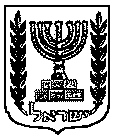 